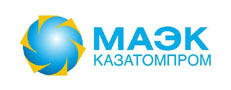 МЕТОДИКА___________________________________________________________________________УПРАВЛЕНИЕ КОРРУПЦИОННЫМИ РИСКАМИ В СДЕЛКАХ ТОО «МАЭК-Казатомпром»ВНД ЮД-12-2022Товарищество с ограниченной ответственностью«Мангистауский атомный энергетический комбинат-Казатомпром»г. Актау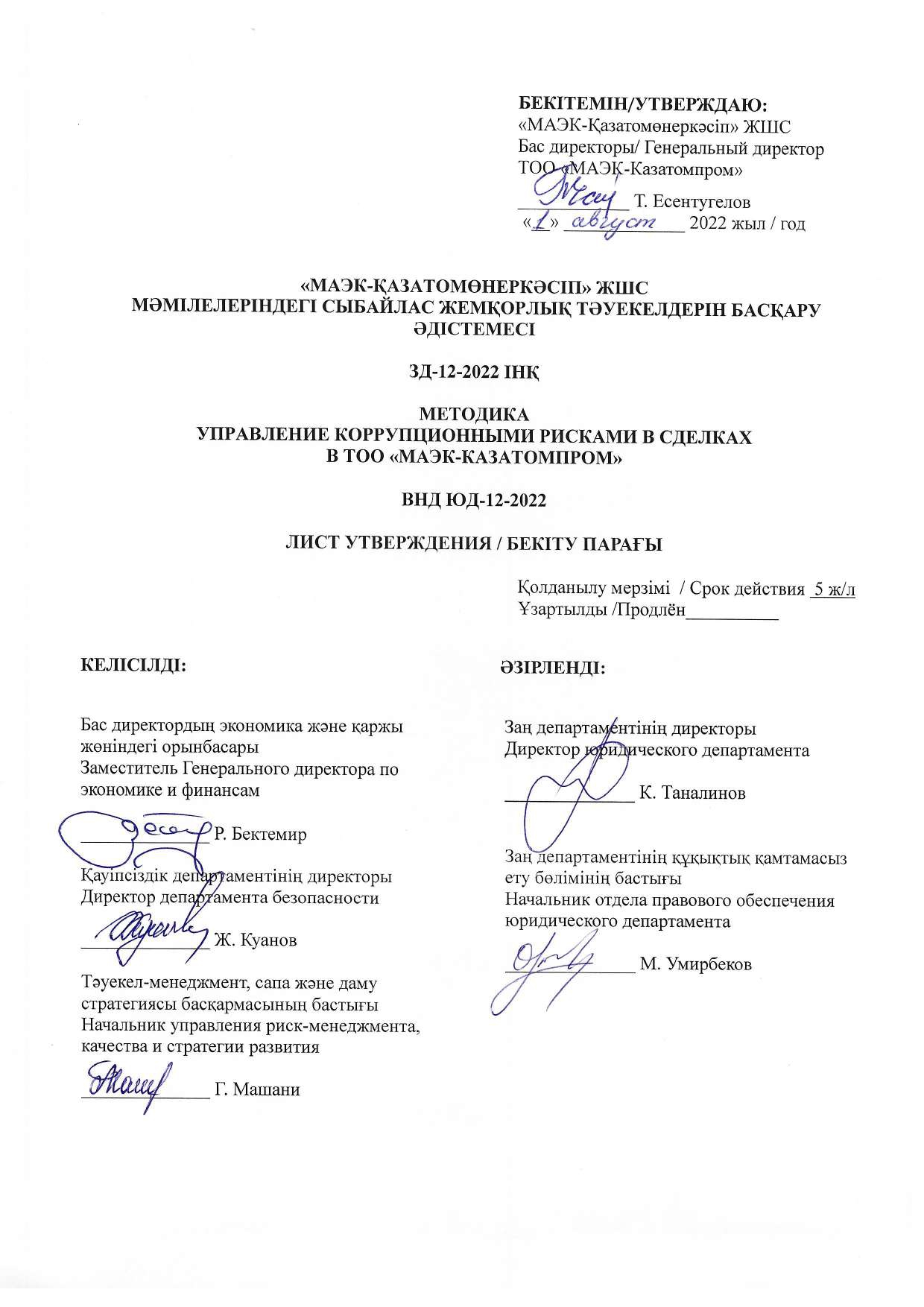 ПредисловиеРАЗРАБОТАНА И ВНЕСЕНА юридическим департаментом ТОО «МАЭК-Казатомпром».УТВЕРЖДЕНА И ВВЕДЕНА В ДЕЙСТВИЕ Приказом генерального директора ТОО «МАЭК-Казатомпром» от 01.08.2022 года № 78. Методика определяет важность предотвращения коррупционных рисков в сделках и договорах, направленного на своевременную идентификацию, выявление, контроль и принятие мер по снижению Коррупционных рисков, которые могут возникнуть при сделках и договорных отношениях Предприятия.СРОК ПЕРВОЙ ПРОВЕРКИ                                                                                   2023 годПЕРИОДИЧНОСТЬ ПРОВЕРКИ                                                                                             1 годВВЕДЕНА в ТОО МАЭК-Казатомпром» впервые.Область примененияВ целях предотвращения коррупционных рисков в сделках и договорах ТОО «МАЭК-Казатомпром» (далее - Предприятие) разработало настоящую Методику оценки проведения коррупционных рисков, проведения антикоррупционного мониторинга (далее – Методика) разработана в соответствии с действующим антикоррупционным законодательством Республики Казахстан и внутренними документами Предприятия.Методика определяет важность предотвращения коррупционных рисков в сделках и договорах (далее – Коррупционный риск), направленного на своевременную идентификацию, выявление, контроль и принятие мер по снижению Коррупционных рисков, которые могут возникнуть при сделках и договорных отношениях Предприятия.Настоящая Методика является внутренним актом Предприятия. Основной целью настоящего Методики является предотвращение возникновения коррупционных рисков в сделках, контрактах, договорах и прочих актах Предприятия.Действие настоящей Методики распространяется на всех работников Предприятия вне зависимости от уровня занимаемой должности и выполняемых функций и на все лица, с которыми заключены гражданско-правовые акты любого характера.Коррупционный риск представляет собой потенциальное событие (или стечение обстоятельств) в будущем, которое в случае своей реализации может нарушить данную Методику, Политику противодействия коррупции Предприятия, законодательство Республики Казахстан в области противодействия коррупции, а также оказать влияние возникновению рисков подобного рода.Иные вопросы в области выявления Коррупционных рисков регламентируются соответствующими внутренними нормативными правовыми актами Предприятия и законодательством Республики Казахстан.Действие настоящей Методики распространяется на все виды сделок, контрактов и договоров Предприятия. Методика является обязательной для ознакомления и применения всеми структурными подразделениями и работниками Предприятия. При осуществлении функциональных обязанностей и реализации поставленных задач, работники Предприятия должны руководствоваться нормами, изложенными в данной Методике.Основными принципами процесса управления Коррупционных рисков в договорах и контрактах являются: целостность – рассмотрение элементов риска коррупционного характера во всех актах Предприятия в разрезе корпоративной системы управления рисками;открытость – запрет на рассмотрение системы управления коррупционными рисками как автономной или обособленной, а также распространения данного принципа во всех договорных актах Предприятия;информированность – сопровождение наличием объективной, достоверной и актуальной информации в договорных актах с контрагентами Предприятия;непрерывность – процесс мониторинга на выявление Коррупционных рисков в сделках и договорах Предприятия осуществляется на постоянной основе.Идентификация рисковПредприятия на постоянной основе идентифицирует потенциальные события в контрактах, договорах, сделках, а также нормы в других актах, которые могут влиять на деятельность Предприятия, и определяет, представляют ли они собой причинами и условиями возникновения Коррупционных рисков.При идентификации событий рассматриваются различные внутренние и внешние факторы, которые могут вызывать Коррупционные риски, предпосылки и возможности. Идентификация рисков – это определение подверженности Предприятия влиянию событий, наступление которых может негативно отразиться на Политике противодействия коррупции Предприятия и нарушению антикоррупционного законодательства.Целью процедуры идентификации Коррупционных рисков в сделках и договорах является обнаружение рисков и включение их в Реестр коррупционных рисков Предприятия.Идентификация Коррупционных рисков и наличие реального объективного взгляда на имеющиеся риски является одной из основ эффективного управления рисками, содействующих в исполнении Политики противодействия коррупции Предприятия.Каждый работник Предприятия может на постоянной основе идентифицировать и оценивать Коррупционные риски в сделках и договорах Предприятия.Оценка рисковИдентификация и оценка Коррупционных рисков направлены на предоставление общего видения по существующим коррупционным рискам и их размерам путем осуществления базового ранжирования для определения наиболее «уязвимых» мест. Процесс оценки Коррупционных рисков проводится с целью выделения наиболее значимых (критических) рисков, которые могут негативно влиять на деятельность Предприятия, вызывать собой возникновение коррупционного правонарушения, как со стороны работника Предприятия, так и со стороны контрагентов и партнеров. Эти риски должны безотлагательно выноситься на рассмотрение и принимать решения об устранении и контроле по этим рискам.Оценка Коррупционных рисков  включает рассмотрение источников и причин возникновения каждого риска, негативные последствия при их реализации, и вероятность, что определенное событие произойдет.Первоначально оценка Коррупционных рисков проводится на качественной основе, затем для наиболее значимых из них должна быть проведена количественная оценка.Риски, которые не поддаются количественной оценке, нет надежной статистической информации для их моделирования или построение таких моделей не является целесообразным с точки зрения затрат, оцениваются только на качественной основе. Коррупционные риски, имеющие место быть в актах сделок классифицируются по следующим признакам:допустимый риск - это риск решения, в результате осуществления, которого не грозит совершение коррупционного правонарушения со стороны Предприятия, работников и контрагентов, в пределах этой зоны Политика противодействия коррупции сохраняет свою превентивную целесообразность, т.е. коррупционные риски имеют место, но они не превышают уровень порога;высокий риск - это риск, при котором Предприятия грозит совершение коррупционного правонарушения, зона критического риска характеризуется опасностью нарушения антикоррупционного законодательства, которые заведомо превышают уровень порога и в крайнем случае могут привести к уголовной и/или административной ответственности одного работника Предприятия;критический риск - риск, при котором возникает условия для совершения системных коррупционных правонарушении, такие риски могут достигать величины, когда системность приобретает постоянный характер и вовлеченность двух и более работников Предприятия. Также к этой группе относятся любые риски, связанные с прямой опасностью для осуществления хищения государственных активов.Все идентифицированные, выявленные и оцененные коррупционные риски в сделках и договорах отражаются на Реестре коррупционных рисков.Управление рискамиВ целях устранения Коррупционных рисков, Предприятия определяет методы реагирования и устраняет их от более критического к менее критическому риску.Управление Коррупционными рисками представляет собой процесс выработки и реализации мер, позволяющих уменьшить негативный эффект и вероятность совершения коррупционного правонарушения как работниками Предприятия, так и со стороны контрагентов. Структурные подразделения Предприятия, имеющие отношение на формирование, заключение, подписание и выполнение сделок и договорных отношений на постоянной основе проводят мониторинг и другие мероприятия, направленные на идентификацию и выявление Коррупционных рисков совместно с антикоррупционной комплаенс-службой Компании.Все контракты, договора и другие акты сделок Предприятия должны иметь информирующую норму об антикоррупционной приверженности Предприятия, а также требовать соответствующую антикоррупционную культуру со стороны всех контрагентов, партнеров, заказчиков и других лиц имеющие договорные отношения с Компанией. Неисполнение данного требования контрагентами, может служить основанием для расторжения договора в одностороннем порядке со стороны Предприятия, без возмещения каких-либо обязательств.Уход и/или избежание Коррупционного риска включает в себя действия, направленные минимизацию, контроль и на прекращение или отказ от осуществления операций, которые указаны в договорных актах и потенциально приведут к негативным последствиям.  Минимизация и контроль Коррупционных рисков подразумевает мероприятия, направленные на:предупреждение – сокращение вероятности наступления определенного риска при заключении сделок, контрактов и прочих договоров;контроль – сокращение Коррупционных рисков и/или полное устранение в случае выявления, идентификации и наступления подобного риска;диверсификация – в случаях, когда невозможно полное исключение Коррупционных рисков, распределение риска между несколькими работниками Предприятия с целью снижения его потенциального влияния.Управление документомПорядок разработки и утверждения, регистрации, размножения, рассылки, хранения, проверки, изменения и отмены Методики установлен в  СТ МАЭК-002-2020. 26. ЮД проводит работу по введению в действие настоящей методики, проводит периодическую их проверку (не реже одного раза в год), по мере необходимости актуализирует методику, обеспечивая соответствие документа текущим требованиям и задачам.Оригинал стандартов после утверждения находится в юридическом департаменте, где регистрируется и хранится до отмены.В соответствии с приказом электронная копия размещается на корпоративном портале предприятия.ЛИСТ РЕГИСТРАЦИИ ИЗМЕНЕНИЙЛИСТ ОЗНАКОМЛЕНИЯ№№ Изм.Дата№ стр. Инструкции, № пунктаСодержание изменения, дополненияОснованиеПодпись лица, внёсшего изменения№ п/п Ф.И.О.Ознакомление с документом или с изменениями в немДолжностьДатаПодпись 